Innkalling til møte faglig råd forbygg- og anleggsteknikk (FRBA)Tid:	Torsdag 17. november 2016 klokken 09:30 til 11:00. Sted:	Ole Vig videregående skole, Gymnasgata 1, 7505 Stjørdal.Dagsorden: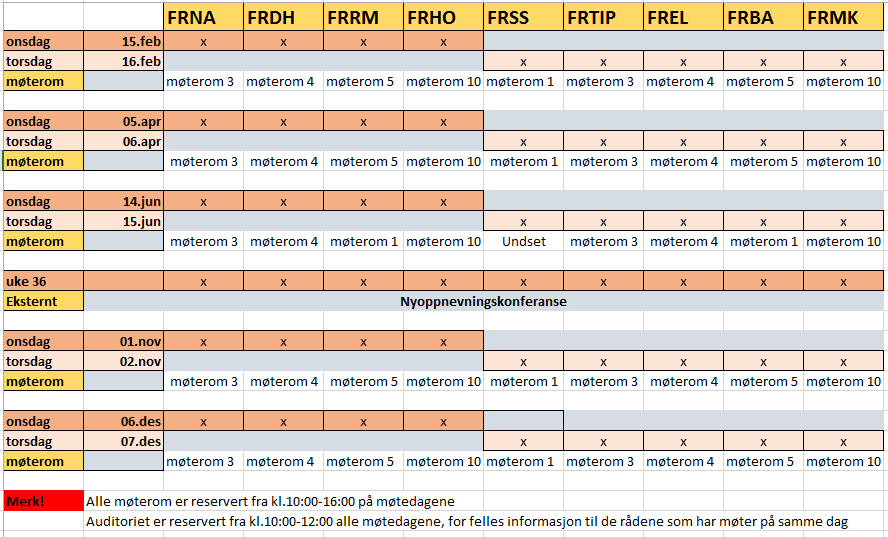 Vår saksbehandler: Åge RisdalVår saksbehandler: Åge RisdalVår saksbehandler: Åge RisdalVår dato:14.11.2016Vår referanse:2016/145Vår dato:14.11.2016Vår referanse:2016/145Deres dato:Deres referanse: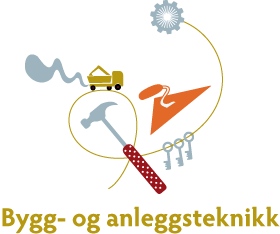 MedlemRepresentererMerknader:Jørgen Leegaard BNL Hege Espe Fellesforbundet Thomas Norland BNL Anne Jensen 1) NHO Service Anne har meldt frafall, vara kan ikke stille.Marie Granøien Fellesforbundet Terje Eikevold MEF Helge Haukeland 2)Arbeidsmandsforbundet Helge har meldt frafall, ny vara stiller, Brede Edvardsen.Jarle Kristoffersen Fagforbundet Petter Høglund Utdanningsforbundet Marit Lensjø 3)SLMarit syk, vara kunne ikke stille.Ola Ivar Eikebø KS Inge Rasmussen Adrian Sørensen 4)Utdanningsforbundet ElevorganisasjonenIngen stiller fra EO.Fra Utdanningsdirektoratet Åge Risdal May Bergersen (lærling i Udir)Avdeling for fag- og yrkesopplæring43-16Godkjenne innkallingen til dagens møteForslag til vedtak:Rådet godkjenner innkallingen. 44-16Godkjenne referatet fra møtet 11. mars 2016Referat fra 29. september 2016: https://fagligerad.no/frba/Forslag til vedtak:Rådet godkjenner referatet.45-15Ny vara i faglig råd bygg- og anleggsteknikk:Tidligere vara Lise Myrvold vara for Helge Haukeland. Fra og med dette rådsmøte er Brede Edvardsen ny vara for Myrvold. Alle er fra Norsk Arbeidmandsforbund.Forslag til vedtak:Etter behandlingen i møtet.46-16Orienteringssak:Vekslingsmodellen – konferanse i Tromsø 25. og 26. oktober 2016Utdanningsdirektoratet invitert en deltaker fra hvert av de faglige rådene (HO, NA, DH, MK, BA, TIP og SS) til nettverkssamling for utprøvinger av vekslingsmodeller. Petter Høglund deltok frå rådet.Kort orientering ved Petter Høglund.47-16Teoretisk eksamenViser til sak 36–16, rådsmøte 29.09.2016.Arbeidsgruppe: Jørgen Leegaard, Ola Ivar Eikebø og Petter Høglund.Jørgen Leegaard presenterte forslag til brev for rådet. Innholdet drøftes og om nødvendig justeres etter denne gjennomgangen i rådet.Arbeidsgruppen får i oppdrag å oversende brevet til Kunnskapsdepartementet, og om nødvendig justere iht diskusjonen i rådsmøte.Vedlegg i referat av 29.09.2016: Fag- og svenneprøven. Ny, særskilt prøving av kunnskap eller videreutvikling av dagens prøve.Forslag til vedtak:Rådet slutter seg til brevet og brevet oversendes til Kunnskapsdepartementet.48-16Møte med KunnskapsdepartementetJørgen Leegaard orienterer.Forslag til vedtak:Etter behandlingen i møtet.49-16Gjennomgående dokumentasjonViser til sak 38-16, rådsmøte 29.09.2016.Jørgen Leeggaard orienterer om tidligere arbeid i saken. Målet er å utvikle et konkret forslag som kan sendes Kunnskapsdepartementet så raskt som mulig. Jørgen Leegaard vil legge frem et forslag, som rådet diskuterer under rådsmøte.Forslag til vedtak:Etter behandlingen i møtet.50-16Høring - forslag til endring av eksamensordninger i forskrift til opplæringsloven § 3-54 og § 3-55Direktoratet informerte de faglige rådene om denne høringen i melding datert 08.09.2016. Utdanningsdirektoratet har sendt på høring forslag om endringer i eksamensordningene i §3-54 og § 3-55. Høringen dreier seg om enkelte små endringer i tråd med gjeldende dispensasjonspraksis.3.1. Flere eksamener på Vg2-nivåUtdanningsdirektoratet ser behov for å foreta en endring i § 3-54 tredje ledd. Utdanningsdirektoratet har mottatt flere søknader om dispensasjon fra eksamen etter § 3-54 i fagene dataelektroniker (DAT4030), automatisering (AUT4030) og anleggsmaskinmekaniker (AMM3030). Disse tre fagene har Vg3 i skole, mens eksamenen er på Vg2-nivå. Lærlingene som har gått Vg2 i skole før de går ut i lære, har allerede blitt prøvd i disse programfagene. I tillegg skal de allerede ha en eksamen på Vg3-nivå etter forskriftens § 3-52. Direktoratet ser derfor ikke behov for å kreve eksamen etter § 3-54 der elevene i disse fagene går ut i lære etter Vg2.Direktoratet foreslår å ta inn i forskriftsteksten i § 3-54 at «I lærefag som kjem inn under §3-52, skal eksamen prøve i kva grad lærlingen har nådd kompetanemåla som er fastsett i programfaga for Vg1 og Vg2. Tilsvarande eksamen reknast fullført og bestått opplæring i programfaga».3.2. Praksiskandidater som tidligere har beståttUtdanningsdirektoratet har behandlet søknader om dispensasjon fra kravet om eksamen etter forskriftens § 3-55 i saker der en lærling har strøket to ganger på fagprøven og senere ønsker å melde seg til fagprøve som praksiskandidat. Kandidater som har fullført og bestått et helt opplæringsløp skal etter Utdanningsdirektoratets syn ikke måtte ta en ny teoretisk eksamen på Vg2 eller Vg3 før fag- og svenneprøven. Dette vil også gjelde kandidater som etter § 3-55 fjerde ledd skal ha en eksamen på Vg2, og som tidligere har fullført og bestått Vg2 innenfor samme programområde. Dette vil f.eks. være de som ønsker fagbrev nr. 2 innenfor et elektrofag som omfattes av § 3-52.Direktoratet foreslår derfor å fastsette i nytt femte ledd i § 3-55 at «Tilsvarende eksamen etter tredje og fjerde leddet regnas fullført og bestått opplæring i dei programfaga som eksamen skal prøve kandidatene i.» Dette foreslås å gjelde uavhengig av om lærefaget omfattast av § 3-52 eller ikkje.Forskrift til opplæringsloven finner du her: https://lovdata.no/dokument/SF/forskrift/2006-06-23-724Frist for innsending av høringsuttalelser er 25. oktober 2016.Jørgen Leegaard informerer om innspill som rådet har hatt til gjennomsyn pr e-post. Dette innspillet er sendt direktoratet.Forslag til vedtak:Etter behandlingen i møtet.50-19Møteplan for rådet i 2017Viser til liste sendt fra direktoratet.I meldingen informerer sekretariatet om følgende: Sekretariatet har drøftet møtetidspunkt for SRY og de faglige rådene for 2017. Flere av de faglige rådene ønsker at rådsmøtene i de ulike rådene avholdes på samme tidspunkt. Dette vil kunne gjøre saksbehandling og samarbeid rådene i mellom enklere.Med bakgrunn i ovennevnte vil sekretariatet i 2017 legge opp til å avvikle rådsmøter i de faglige rådene onsdager og torsdager i samme ukenummer.  Vedlagt oversikt over tildelte møtedatoer og møterom.Ber om at sekretærene behandler saken videre i de respektive rådene.Hensikten med denne samkjøringen, er å ha muligheten til å samle de rådene som har samme møtedato til felles informasjon og hvor man kan ta opp felles saker, før rådene går inn i egne rådsmøter. For faglig råd bygg- og anleggsteknikk betyr dette:16.2 (møterom 5)6.4 (møterom 5)15.6 (møterom 1)Uke 36 – Nyoppnevningskonferansen2.11 (møterom 5)7.12 (Møterom 5)Disse møtedatoene sammenfaller med følgende andre råd: FRSS, FRTIP, FREL og FRMKDe resterende rådene har møtedato dagen før.Forslag til vedtak:Rådet setter av følgende rådsmøter iht direktoratets forslag i 2017:16.2, 6.4, 15.6, Uke 36, 2.11 og 7.12.51-16Eventuelt:Møtetidspunkt videre i 2017: (ikke vedtatt, viser til sak 50-19)Møtetidspunkt videre i 2017: (ikke vedtatt, viser til sak 50-19)